МБУК ВР «МЦБ» им. М.В. НаумоваРябичевский отделСценарийОктябрь-батюшка настал, Покров-праздник заиграл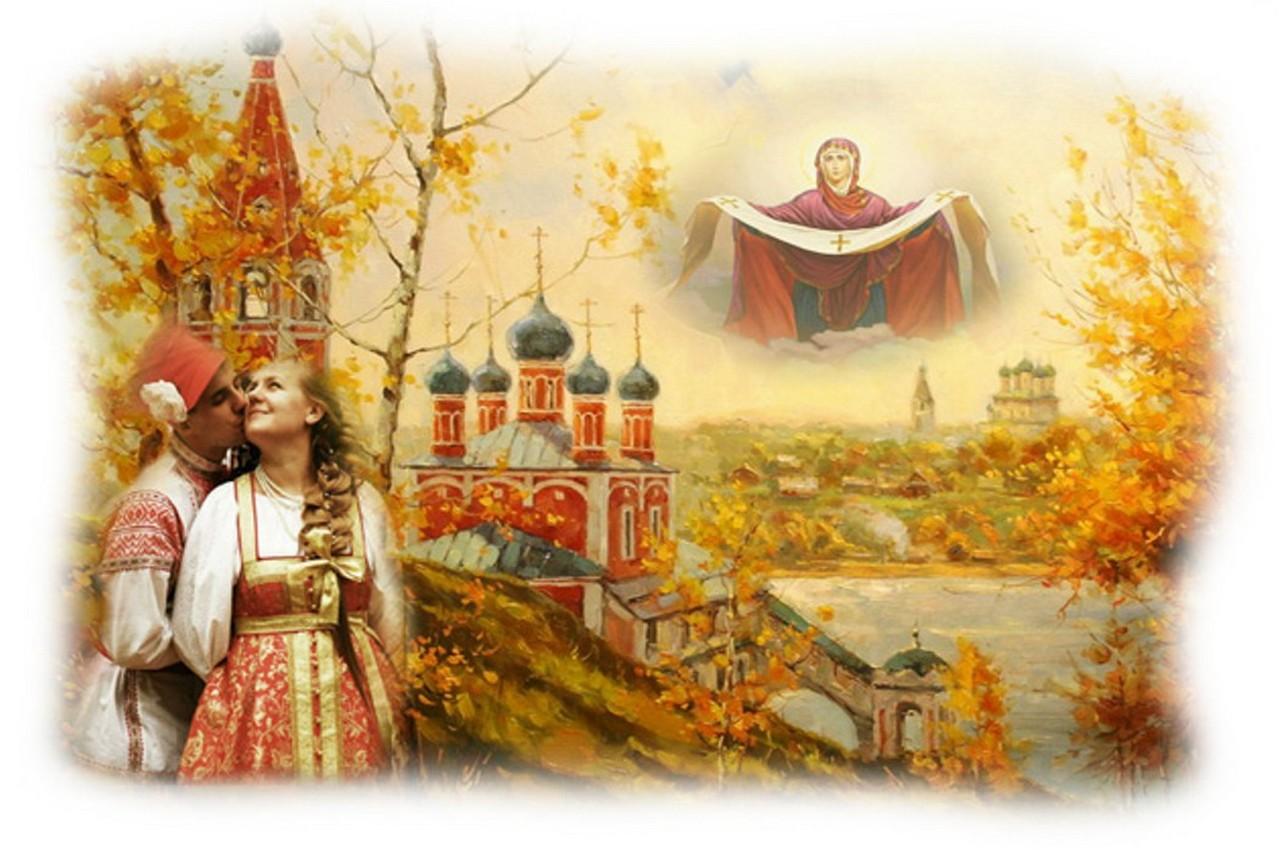 Составитель: Ткаченко М.В.х. Рябичев2023г.1 слайд1 ведущий:Здравствуйте, люди добрые. Гости, дорогие!Вам ли сегодня по домам сидеть,Да в окно глядеть,Грустить да печалиться!Рады вас видеть у себя в гостяхВ нашей горнице дома русского!Здесь для вас, гостей дорогих,Будет праздник большой,Праздник радостный.По православному «Покров» называется,Будем веселиться да радоваться.2 ведущий:На завалинке, в светелкеИль на бревнышках какихСобирали посиделки пожилых и молодых.При лучине ли сидели, говорили, песни пели.И водили хоровод.А играли как! В горелки! Ах, горелки хороши!Словом, эти посиделки – были праздником души.Быт людей отмечен веком, поменялся старый мир:Нынче все мы по «сусекам» личных дач или квартир.Наш досуг порою мелок, и чего там говорить:Скучно жить без посиделок, их бы надо возродить!Веселье – от всех бед спасенье. Не скучай народ – заводи хоровод!2 слайд1 ведущий:Для наших предков праздник Покрова Пресвятой Богородицы был одним из главных осенних торжеств. Согласно церковному календарю, его отмечали в память о чудесном явлении Богородицы у стен Царьграда, оцепленных сарацинами. Укрыв город своим плащом, Богоматерь спасла его от разорения. На Руси Покров день утвердили при князе Андрее Боголюбском в 1164 году. Образ Пречистой Девы, покрывающей народ своим головным платом, полюбился русским людям.2 ведущий:В славянском календаре Покров знаменовал окончание сельскохозяйственных работ и наступление зимы. В это время часто выпадал первый снег, поэтому Покров Богородицы был связан с приходом зимы и со снежным покровом земли. Говорили: «Покров кроет землю то листом, то снегом». В это время начинали свой труд пряхи и ткачихи. Девушки принимались шить себе приданое.3 слайд1 ведущий:Испокон веков на Руси с праздника Покрова Богородицы начиналась череда свадеб. Семьи, созданные в это время, считались самыми крепкими и счастливыми. 4 слайд2 ведущий:В преддверии праздника девушки начинали гадать и проводить ритуальные действа. С наступлением холодов молодежные гулянья переносились с улицы в избу. На таких посиделках молодежь присматривала себе подходящую пару. Девушки надевали лучшие наряды, а парни приносили угощения: пряники, леденцы, орехи. В знак внимания молодой человек одаривал приглянувшуюся девицу небольшим подарочком. Наши предки верили: «Если Покров весело проведешь, дружка милого найдешь». 1 ведущий:Предлагаю и нам не нарушать традиции и веселиться от души. Не одни посиделки не проходили без песен! Вспоминаем любимые песни и исполняем!5 слайдОбряды и приметы на Покров2 ведущий:Готовя свои жилища к зиме, при растопке печи хозяйки приговаривали: «Батюшка-Покров, натопи нашу хату без дров». По поверьям, если в этот день истопить избу ветками яблони – всю зиму в доме будет тепло.1 ведущий:Крестьяне верили, что на Покров домовой ложится в спячку. Желая сохранить тепло до весны, в конопаченном и протопленном доме проводили ритуал «запекания углов». Старшая женщина в семье готовила маленькие блины. Первый блин делила на четыре части и клала в углах горницы, чтобы задобрить домового. 2 ведущий:Дабы пережить голодную зиму, хозяйки «закармливали» домашних животных в хлеву последним снопом, сжатым с овсяного поля. Во дворе взывали к духу хлева, прося позаботиться о скотине. 1 ведущий:Внимательно наблюдали за погодой в этот день.Если в этот день дует северный или восточный ветер, зима ожидается суровая, а если ветер южный – зима будет снежной и мягкой. Переменный ветер на Покров предвещал переменчивую зиму.Если журавли улетели раньше Покрова, зима будет ранней и холодной.Если белка к этому дню вылиняла, зима окажется хорошей.Если журавли полетят, то на Покров будет мороз, а нет – то зима позже.6 слайд2 ведущий:Для праздничного угощения пекли пироги: курник, рыбник. Традиционное блюдо на Покров – гусь, фаршированный яблоками или квашенной капустой. 1 ведущий:И вы, гости дорогие0 не стесняйтесь – угощайтесь. А пока вы наливаете горячий чай, послушайте чайные частушки.На столе стоит пирог,Булочки и сушки.Пропоем мы Вам сейчас,«Чайные» частушкиЛучше доктора любогоЛечит скуку и тоскуЧашка вкусного, крутогоСамоварного чайку.Посидеть за самоваромРады все наверняка,Ярким солнечным пожаромУ него горят бока.Подавайте чашку чая,Ведь люблю я сладкий чай.В чае я души не чаю,Наливай горячий чай!2 ведущий:А сейчас я хочу провести конкурс. Про октябрь много пословиц да поговорок сложено, ваша задача слушать начало поговорки, а затем продолжить ее.Сентябрь пахнет яблоками, октябрь… (капустой)В октябре – ни на колесах, ни на… (санях)В октябре до обеда осень, а после обеда… (зима)Быстро тает октябрьский день – не привяжешь… (за плетень)Октябрь месяц ненастья – начало семейного… (счастья)1 ведущий:На посиделках не только песни пели, но и играли. Кто хочет показать свои умения в управлении русской тройкой? Игра «Тройка»: каждый участник листом бумаги подгоняет вперед до финиша и обратно три воздушных шарика, связанных между собой.7 слайд2 ведущий:Ну, а какие же посиделки без русской пляски! Становитесь в хороводИ станцуем при народе«Во саду ли, в огороде».1 ведущий:И играли, и плясали, и, конечно же, устали. Предлагаю отдохнуть, чай попить, сил набраться да песни послушать. (звучат русские народные песни).8 слайд2 ведущий:Завершить наше мероприятие хотелось бы следующими строками:Времена теперь другие, как и мысли и дела. Далеко ушла Россия от страны, какой была. Но преданья старины забывать мы не должны!Список использованных источниковЗабылин М. Русский народ. Его обычаи, обряды, предания, суеверия и поэзия. В 4 ч. // Сост. и отв. редактор О. А. Платонов. М.: Институт русской цивилизации, 2014 – 688 с.Пословицы русского народа/ Сборник В.И.Даля. ─ М.: Рус.яз – Медиа,2004. ─ 814 с.https://www.culture.ru/materials/53319/pokrov-pora-smotrin-i-svadebhttps://foma.ru/14-oktyabrya-2013-pokrov-presvyatoj-bogorodiczyi.htmlПрезентацию к сценарию вы можете найти по ссылке:https://mcb-naumova.ru/virtualnye-vystavki/oktyabr-batyushka-nastal-pokrov-prazdnik-zaigral-avt-tkachenko-m-v 